Figure IIs - PRISMA of Clinical Trial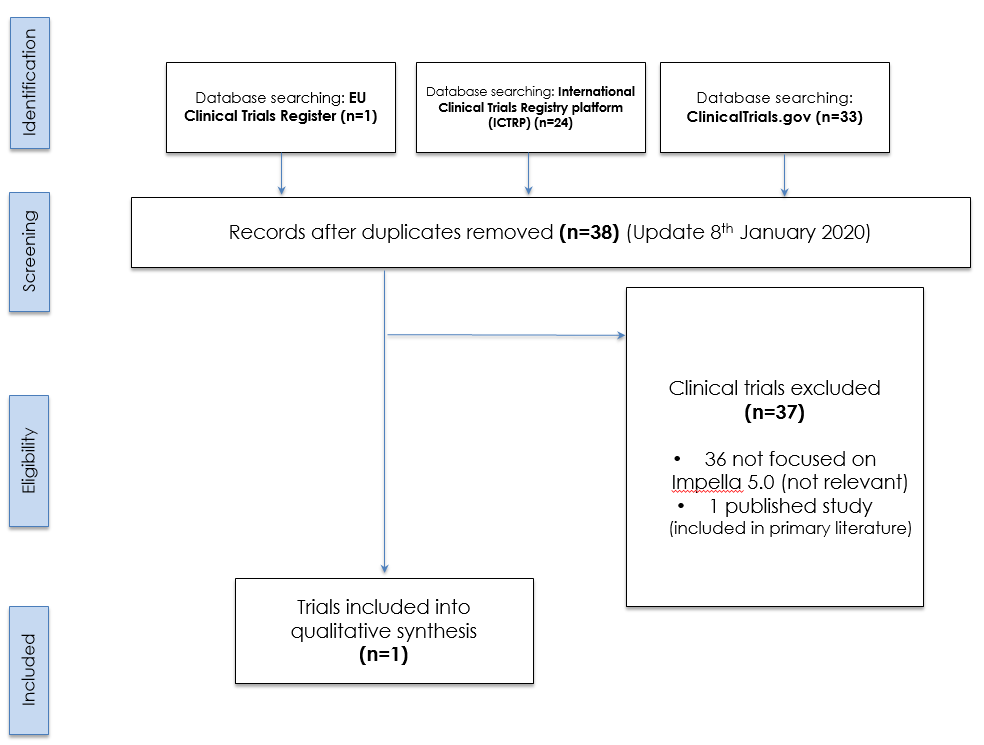 